Wednesday, 6:30 p.m., April 27, 2022Allenstown Town Hall, 16 School Street, Allenstown, NHRegular Business.  Agenda items must be submitted to the Chairman by Weds. Noon before the meeting.Pledge, Roll Call Old BusinessIce Rink:  The Highway Dept. has removed and stored all components of the rink. Thank you!Historic Site Markers:  Use booklet to get private property owners OKs; write descriptions for each marker.Commercial Properties Work Session:  1) Who owns "Pork Chop Hill" (possible site for supermarket or other anchor business? Chad has info. 2) Any news about property next to Family Dollar?Summer Concerts:  Web announcements, yard signs, and flyers have been posted for May 15 concert. Portable toilet reserved. ARD Student Council, Ice Cream Truck, & Fire Truck to support it. Can we solicit business donations?Corn Hole Tournaments:  No one signed up yet for May 15 concert.Townwide Yard Sale:  Saturday May 21.  Town clerk has been signing up residents. New BusinessFlags and Banners:  Still waiting for reply from Eversource for use of utility poles.2022 EDC project list:  Need to continue identifying possible projects and estimated costs, for example, improvements to the Boat Launch (tables, grills, carved bear), Winter Bonfire (Rich to find location), Ice Rink 2.0 (Ron - Fall planning).Review Previous Meeting MinutesReview and approve minutes from April 13th.Schedule the next meetingWeds. May 11thParticipationThis meeting is live and in-person. Members should plan to attend in-person.The meeting will be streamed on Facebook and Zoom. Facebook is streamed on the Town of Allenstown Facebook page. Should these streams go down, the meeting will continue since the meeting and its location are fully open to the public. Topic: EDC MeetingTime: Apr. 27, 2022  at 06:30 PM Eastern Time (US and Canada)Twice a month on Weds.Join the Zoom Meeting:https://us02web.zoom.us/j/88481438403?pwd=eG5JMWJRYjl4SDAwTEdNS0x5cU5vQT09 Meeting ID: 884 8143 8403Passcode: EDC2022Dial by your location:+1 646 558 8656 US (New York)Meeting ID: 884 8143 8403Passcode: 4253531Notices Regarding the Conduct of the Meeting.Meetings are electronically recorded for the purpose of preparing written minutes. A record of the meeting is available for public inspection not later than five (5) business days after the meeting, as required by RSA 91-A:2, II.  If you require accommodations under the Americans with Disabilities Act of 1990 (as amended), please contact the Town Administrator by telephone (603-485-4276 ext. 112) or send e-mail to    ta@allenstownnh.gov.  The EDC reserves the right to hold any non-public session during the Regular Meeting, whether noted on the Agenda or not. Notice of a non- public session on an agenda is for planning purposes only. The citations to the Right-to-Know Law, set out at NH RSA 91-A, are provisional and may be revised as circumstances require.  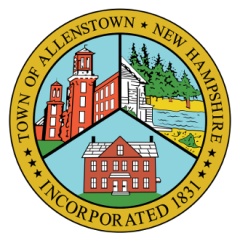 Town of Allenstown
16 School Street
Allenstown, NH  03275
603-485-4276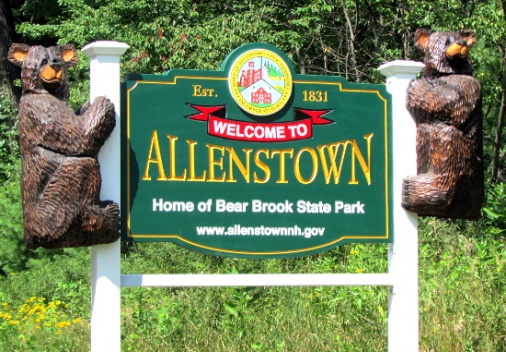 